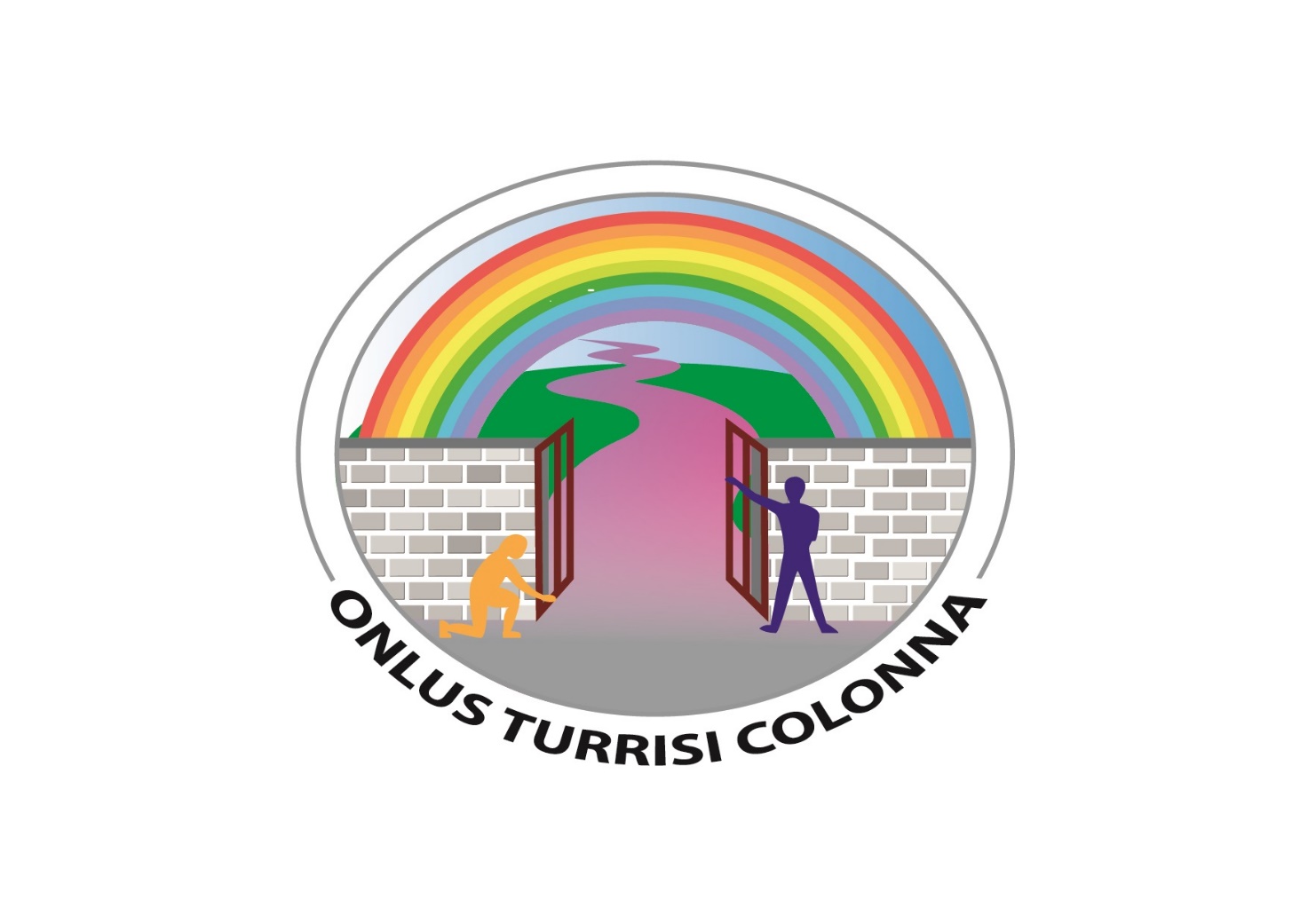                                                                                       Alla Cortese Attenzione della                                                                  Direzione Generale   drsi@postacert.istruzione.it                                                  Per c.  Coordinatore Servizio Ispettivo   Dott. Filippo Ciancio                                                             filippo.ciancio2@istruzione.it    servizioispettivo.usrsicilia@istruzione.itOGGETTO: Trasmissione Bando scuole siciliane primo e secondo grado per assegnazione borse di studio studenti meritevoliLa sottoscritta, in qualità di presidente della Onlus Turrisi Colonna, chiede cortesemente che venga trasmesso a tutte le istituzioni scolastiche di primo e di secondo grado delle nove province siciliane  il Bando allegato alla presente.L’Associazione Culturale G. Turrisi Colonna- Onlus (sito: onlusturrisicolonna.it) è nata nel 2014, ha sede a Catania e da otto anni sostiene negli studi alunni di eccellenti qualità scolastiche che, tuttavia, a causa di situazioni di indigenza e/o di disagio sociale sono ostacolati a proseguire gli studi nella scuola secondaria di secondo grado e all’Università. Segue modelli già consolidati in Europa ma perseguiti in Italia per la prima volta.  Per tali finalità ha ricevuto l’attenzione del Ministero dell’Istruzione che a Roma il 16 maggio 2017, in occasione della Giornata Nazionale delle Eccellenze, l’ha presentata a livello nazionale come modello da seguire. La Onlus  ogni anno assegna borse di studio ad alunni meritevoli delle scuole  secondarie di primo e di secondo grado delle province siciliane, coronando in tal modo le proprie principali aspirazioni, che sono appunto, come da Statuto, quelle di sostenere  il diritto allo studio e di valorizzare le eccellenze.La sottoscritta confida nell’accoglienza della richiesta e nella tempestività della trasmissione del bando, in considerazione della scadenza fissata per il 16 aprile 2022 e della cerimonia di assegnazione delle borse di studio che avrà luogo il 7 maggio 2022.Con gratitudine Cordiali salutiCatania, 1 febbraio 2022                                                                                             Anna Maria Di Falco                                                                              Presidente Onlus Turrisi Colonna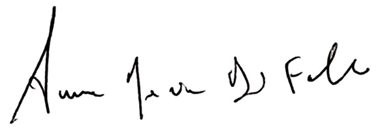 